Назва документу:	Погляд психіатра: Доктор Елізабет Венаблес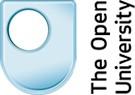 Дата документу:	2017Інформація проавторське право:	© The Open UniversityКурс OpenLearn:	Осмислення проблем психічного здоров’яOpenLearn url:	http://www.open.edu/openlearn/health-sports-psychology/making-sense-mental-health-problems/content- section-0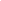 Погляд психіатра: Доктор Елізабет ВенаблесDr. Elizabeth VenablesVenables, E. (2017) The Mandy Case Study: The Psychiatrist’s View, Milton Keynes, The Open University.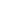 www.open.edu/openlearn	Page 1 of 1The psychiatrist’s view: Dr Elizabeth VenablesПогляд психіатра: Доктор Елізабет ВенаблесКонтекстЯ лікар, це моя професія. Я здобула медичну ступінь, навчалася  психіатрії, і зараз я психіатр-консультант. Рада, в якій я зареєстрована, називається General Medical Council, часто скорочено GMC. Критично важливо, щоб такий орган існував, тому що як лікарі ми робимо корисні речі, але також можемо завдати багато шкоди, якщо не  робити їх  належним чином. GMC встановлює, яким стандартам ми, як лікарі, маємо відповідати, і ця професійна рада  ретельно вивчає те, що роблять лікарі. Також GMC  гарантує, що якщо лікарі не відповідають цим стандартам, вони не будуть продовжувати практику. Крім того, нещодавно було введено вимогу щодо підтвердження факту, що ми продовжуємо навчання і так ми можемо підтримувати необхідні стандарти.З точки зору відмінностей і схожості з моїми колегами-немедиками, схожість, скоріш за все, переважує відмінності. Ми всі думаємо про травми та страждання в житті наших пацієнтів, які і призводять до хвороби. Ми всі намагаємося діяти в рамках, у яких дбайливі стосунки з пацієнтом можуть покращити його життя та здоров’я. Кілька різних фахівців, як медиків, так і не медиків, можуть використовувати розмовну терапію, хоча перші і другі можуть мати різні можливості їх використання. Ми працюємо разом, доповнюючи один одного. Я не схильна мати надто багато ідеологічних суперечок з моїми колегами, але одна особливість полягає в тому, що ми, психіатри, можемо призначати ліки.Ліки, які ми призначаємо, належать до кількох різних класів. Наприклад, є антидепресанти, а є антипсихотичні препарати, які вирішують різні проблеми. Ці ліки були розроблені з припущенням, що існує таке поняття, як психіатричний діагноз. Ми спеціально навчені ставити психіатричні діагнози та знати, які ліки підходять для того чи іншого діагнозу, тому це особливо «медичний» спосіб роботи.Діагностика МендіМітки суперечливі, але також корисні. Важливо буде сказати, що я б дуже не хотіла ставити діагноз без повної оцінки сітуації, яка включала б підтверджувальну інформацію, тобто інформацію від інших людей, - та інформація, що надала б уявлення про розвиваток розладу  протягом певного періоду часу. Ніхто не хотів би базувати діагноз на короткому епізоді того, що Менді розповідає  у певний момент часу.Загалом кажучи, я б подумала  про розлади настрою, вона виглядає досить нещасною. З огляду на “голоси”, які чує Менді, можна припустити, що вона переживає психотичне захворювання,  їх  існує кілька різних видів,The psychiatrist’s view: Dr Elizabeth VenablesЦе може бути психотична депресія – цей  від  настільки серйозний, що люди насправді відчувають такі психотичні прояви, як голоси. Або ранній прояв шизофренічної хвороби, хоча я б дуже неохоче наполягала на цьому зараз, оскільки це  стигматизує  людину та має серйозні конотації. Можливо, ви також захочете розглянути  інші аспекти її настрою,  особистості  і подумати про те, які труднощі у неї можуть виникнути  у способах подолання проблеми. Я б не хотіла говорити про типи розладів особистості. Але, можливо, є певні аспекти її особистості, які роблять її більш схильною до розвитку захворювань які приходять на думку  з точки зору структурування або встановлення діагнозу в контексті формулювання.Чути голоси – це дуже особлива історія, і вона може супроводжуватися також іншими враженнями. Наприклад, Менді може відчувати оманливі переконання. Я б використав загальний термін «психотичні симптоми», щоб зрозуміти, що ще може відбуватися. Це допомогло б мені поставити діагноз, який потім визначив доречний тип лікування..Важливо сказати, що я б дуже не хотіла ставити діагноз без досить повної оцінки, яка включала б підтверджувальну інформацію, тобто інформацію від інших людей, що могли б дати уявлення про те, як все розвивалося протягом певного періоду часу. Нікому не хотилося б ставити діагноз на основі короткого епізоду, який  Менді одного дня розказала. Загалом кажучи, я б подумала  про розлади настрою, оскільки вона виглядає дуже нещасною. У неї може бути якась депресивна хвороба, - вони можуть супроводжуватися такими речами, як голоси, депресивний стан важкий. Я б  розглянула  перш за все психотичні захворювання, наприклад шизофренію, хоча знову ж таки, до такого приголомшливого діагнозу потрібно йти повільними кроками.  Я б також проаналізувала риси  її особистості загалом  і питання про те, чи існують характеристики, які можуть бути корисними для  розуміння того, чому у неї розвинулися симптоми саме в цей час.Я визнаю той факт, що діагностика  досить  суперечлива річ. Деякі паціенти вважають, що діагностика дає ясніть  та допомагає, оскільки вони розуміють, що щось не так, і цінують, якщо хтось може допомогти їм пояснити, що відбувається. Але так само інші люди справді ненавидять саму ідею отримати діагноз, тому що ця  концепція стигматизується в суспільстві. Саме тому ви повинні бути дуже чуйними та обережними щодо того, як ви впроваджуєте такий приголомшуючий факт  у чиєсь життя. Але одна з речей, яку я могла би розглянути бильш детально, це медікаментозне лікування. Воно засноване на тому, що діагностичні методи існують і працюють. Мені потрібно думати саме  про це, і про те, як  конкретно я б запровадив біологічне лікукування..Я б точно подумав про ліки у випадку Менді. Інше питання, чи готова вона прийняти факт, що їй потрібно медикаментозне лікування..Погляди суспільства змінюються, і я думаю, що хворі можуть хвилюватися, що їх чимось таврують усе життя. Але насправді психо - неточна наука, і з додатковою інформацією ми можемо змінити погляд на ситуацію та симптоми. З іншого боку, люди можуть прагнути отримати конкретний діагноз, але насправді ми здатні формквати висновки  лише  за тією інформацією, яку ми маємо на той момент.The psychiatrist’s view: Dr Elizabeth VenablesСприяючі факториУ справі Менді є кілька проблем. Що виділяється з точки зору її портфолію на даний момент, це те, що вона почала чути  голоси. Це те, що мене цікавить, з точки зору розуміння який конкретний вид психічного захворювання вона має. Але очевидно, що відповідь знаходиться у контексті багатьох інших соціальних стресів і аспектів її життя. Вона здається дуже нещасною, тому є кілька речей, про які я хотіла би подумати з точки зору розуміння її ситуації, встановлення діагнозу та вибору  лікування.З точки зору біологічних факторів, цікаво, що у неї є сестра, яка має певне психічне захворювання. Можливо, це закладено в її генах, а можливо  вона вживала наркотики. Є біологічні речі, є психологічні речі, пов’язані зі стресами, які вона відчуває. Її психологічний стан міг зробити її більш схильною до розвитку того чи іншого розладу, а потім усі речі соціального життя... Найсильніший стрес, який впливає на її стан включає той факт, що її  стосунки закінчилися, а тиск з боку  роботи став  сильнішим. Отже, коли ви говорите про причини, їх існує кілька різних видів.З Менді у вас виникає бачення, що вона - та людина, яка відчуває, ніби в її житті були бажання та надії, а тепер вона лише працює в універмазі. Від цього з’являється  думка, що вона, можливо, відчуває, ніби її особистість скомпрометована. Тож не дивно, що вона почувається нещасною.Я  б дійсно  хвилювався за когось, хто дуже ізольований і не має бачення, що він прокладає собі шлях у світі так, як йому хотілося б. Я думаю, коли люди відчувають, що у них немає надії на майбутнє взагалі -  це смертельно та  патологічно.